Classroom Presentation AppsGradesNotabilityAll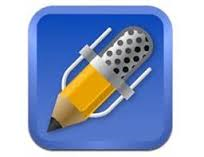 EvernoteAll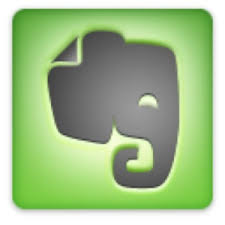 Daily NotesAll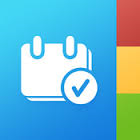 iHomeworkAll
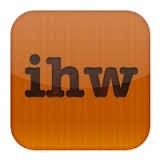 